CỘNG HOÀ XÃ HỘI CHỦ NGHĨA VIỆT NAMĐộc lập - Tự do - Hạnh phúc..…..…o0o………SƠ YẾU LÝ LỊCH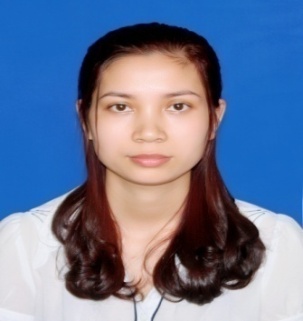 THÔNG TIN CÁ NHÂN  Họ và tên	: Nguyễn Thị BìnhGiới tính	: NữNgày sinh	: 09/07/1988Nơi sinh	: Đại Đồng – Tiên Du – Bắc NinhDân tộc	: KinhTình trạng hôn nhân	: Đã lập gia đìnhĐịa chỉ hiện nay	: Thị Trấn Lim – Tiên Du – Bắc NinhSố điện thoai	: 0982.193.556Email	: thanhbinh0907@gmail.comTRÌNH ĐỘ HỌC VẤNCử nhân kế toán trường HọcViện Tài ChínhQUÁ TRÌNH CÔNG TÁCTừ tháng 9/2012 đến tháng 10/2016 làm Kế toán tổng hợp tại CN Công Ty CP Điện Cơ Quan Hiền.Từ tháng 11/2016 đến nay làm Kế toán tổng hợp tại Công Ty TNHH Hanseo Vina.MÔ TẢ CÔNG VIỆC HIỆN NAYThực hiện tổng hợp tất cả các nghiệp vụ kinh tế phát sinh tại công ty, theo dõi tình hình chiếm dụng vốn cũng như khả năng thanh khoản. Lên kế hoạch nhập khẩu hàng hóa, thanh toán, vay vốn,...Quản lý các hoạt động hàng ngày của Phòng Tài chính - Kế toán;Lập các báo cáo cần thiết gửi cơ quan chức năng và Ban quản lý cấp cao của công  ty;Tổ chức việc theo dõi tài sản, dòng tiền cũng như các nguồn tài sản khác của Công ty;Đảm bảo tính hợp pháp, tính kịp thời và tính chính xác trong việc lập sổ sách tài liệu kế toán, tính toán giá thành sản phẩm, theo dõi tài sản cố định, mức lương, các bút toán tính thuế, bảo hiểm, công nợ với chủ đầu tư, khách hàng, ngân hàng cũng như các đối tác kinh doanh khác;Hoàn thành tất cả các báo cáo thuế và đệ trình, giải thích tiền thuế phải nộp liên quan đến các sắc thuế khác nhau, đảm bảo tiền thuế được nộp đúng hạn, chuẩn bị hồ sơ hoàn thuế (nếu phát sinh);Kiểm soát quy trình lập tài liệu sổ sách, các bút toán thanh toán, các quy trình kiểm kê tài sản, điều tra các báo cáo nguồn tài chính, bảng cân đối kế toán cũng như các tài liệu khác có liên quan của doanh nghiệp và của các bộ phận;Tham gia vào việc phân tích hoạt động kinh doanh của Công ty dựa trên các số liệu nguồn tài chính kế toán nhằm mục đích giảm thiểu các chi phí trong quá trình hoạt động buôn bán của Công  ty;Đưa ra dự báo nguồn tài chính hoặc cách giải quyết vấn đề trong việc hỗ trợ ban lãnh đạo Công ty phòng ngừa rủi ro buôn bán hoặc các sai phạm nguồn tài chính, vi phạm pháp luật buôn bán của nhà nước. Tham gia vào việc lập tài liệu giải quyết các vấn đề liên quan đến việc mất mát, thất thoát tài sản của Công ty;Phân tích đánh giá việc bảo quản sử dụng tài sản, vật tư, tiền vốn hoặc kinh phí, đề xuất biện pháp quản lý, sử dụng tiết kiệm, có hiệu quả các nguồn vốn hoặc kinh phí;Thực hiện các giao dịch với ngân hàng trong việc vay tín dụng;Hàng năm làm việc với phía kiểm toán độc lập để phát hành báo cáo tài chính cuối cùng, để quyết toán thuế TNDN một cách hợp lý và đảm bảo lợi ích của công  ty;Biết sử dụng phần mềm kế toán như: Misa, Fast, Sasinnova, ...Thực hiện các công việc khác theo sự phân công, …CÁC KỸ NĂNG KHÁCTrình độ tiếng anh: BTrình độ tiếng hàn: Level 3Trình độ tin học: BKỹ năng giao tiếp: Có khả năng giao tiếp tốt.Có khả năng làm việc trong nhóm hoặc một mình.Có khả năng thực hiện công việc khó ở một vị trí cao hơn.	Người khai	Nguyễn Thị BìnhSOCIALIST REPUBLIC OF VIETNAMIndependent - Freedom - Happiness..…..…o0o………CURRICULUM VITAEBASIC INFORMATION                                                                          Full name	: NGUYEN THI BINHGender	: FemaleDate of Birth	: 09/07/1988Place of Birth	: Dai Dong commune, Tien Du District, BacNinh  ProvinceNationality	: VietnamMarital Status	: MarriedContact Address	: Lim Town, Tien Du District, BacNinh ProvincePhone	: 0982.193.556Email	: thanhbinh0907@gmail.comEDUCATIONS HISTORYGraduated from Academy of Finance.WORKING EXPERIENCEFrom september 2012 to july 2016 make General accountant at QUAN HIEN., JSC.From november 2016 to now make General accountant at HanseoVina Co., LTD.JOB DESCRIBEEconomic Performance operations arising in the company, monitoring the capital occupying situation as well as liquidity. Planning import of goods, payment, loans, ...Manage the day-to-day operations of the Accounting Department;Make reports to the authorities and senior management of the company;Organizing the monitoring of assets, cash flow as well as other assets of the Company;To ensure the lawfulness, timeliness and accuracy of accounting records, calculation of product costs, monitoring of fixed assets, wage levels, tax calculation, debt to investors, customers, banks as well as other business partners;Complete all tax reports, submit and explain the taxes payable on various taxes, ensure tax payments are paid on time, prepare tax returns (if any);Controlling the process of bookkeeping, payment operations, inventory procedures, investigate reports of financial resources, Accounting balance sheets as well as other relevant documents of the business and the parts.Participate in the analysis of the Company's business activities based on the accounting and financial resources used to minimize the costs of the Company's operations;Providing financial forecasts or problem solving in support of the board of directors to prevent trading risks or financial sources and violations of the law on trade of the state. Participate in the preparation of documents related to the loss or loss of assets of the Company;Analyzing, evaluating the use of assets, supplies, capital or funds, proposing measures to manage and use economically and effectively capital sources or funds;Carry out transactions with banks in credit;Annually work with the independent auditing side to issue the final financial report, settle the CIT in a reasonable manner and ensure the interests of the company;Experience in using accounting software such as: Misa, Fast, Sasinnova, …Perform other duties as assigned, …OTHER SKILLSEnglish level: Level BKorean level: Level 3Computer: Level BCommunication skills: Ability to communicate well.Ability of working in group or alone.I believe I am able to perform a higher duty and more challenging position.	Signature by Nguyen Thi Binh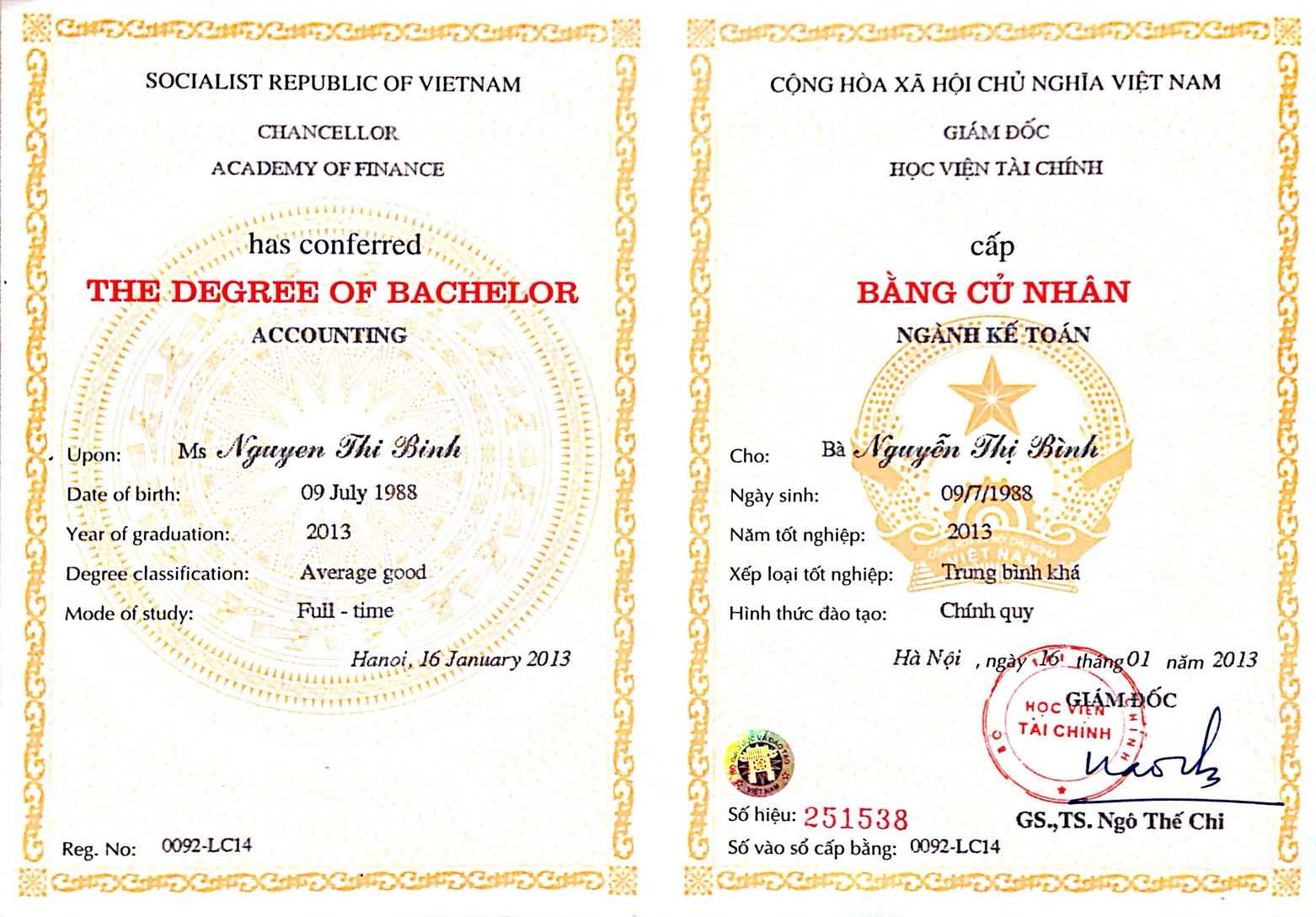 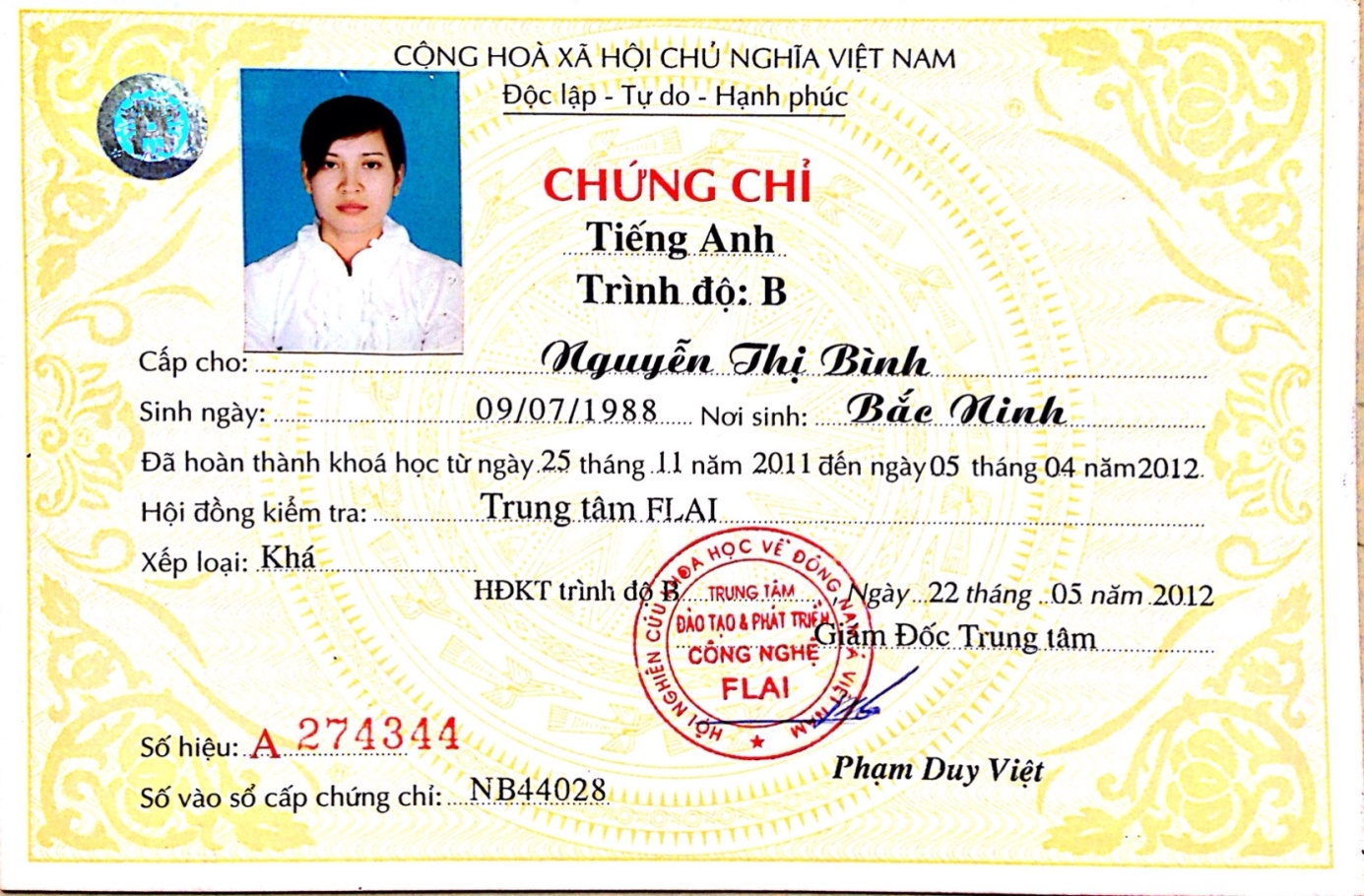 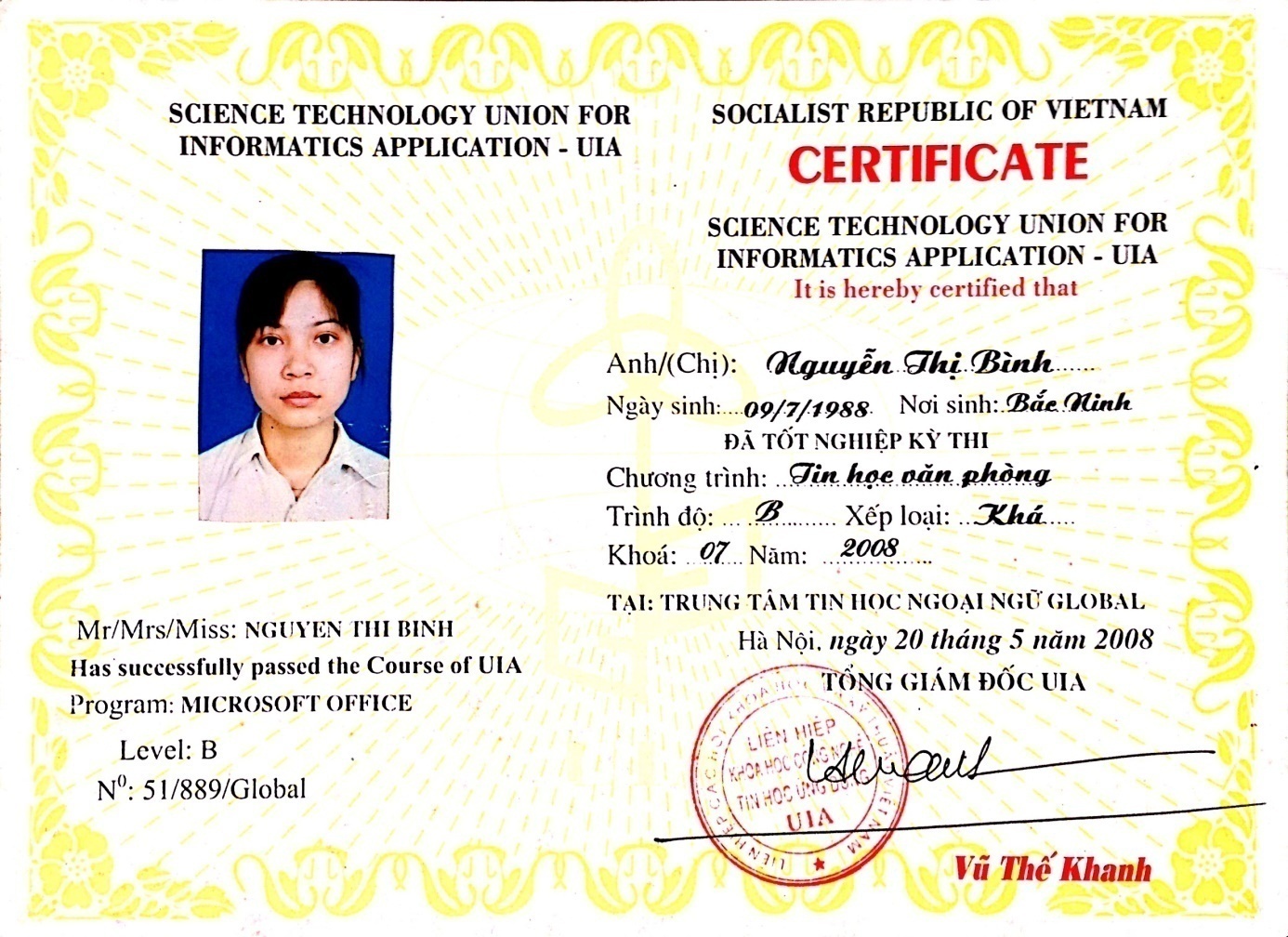 